INDICAÇÃO Nº 00/2014Sugere ao Poder Executivo Municipal a realização de estudos visando à possibilidade do remanejamento da faixa de pedestre localizada na Avenida Antônio de Barros, nº 720 no Bairro Vista Alegre.Excelentíssimo Senhor Prefeito Municipal, Nos termos do Art. 108 do Regimento Interno desta Casa de Leis, dirijo-me a Vossa Excelência para sugerir que, por intermédio do Setor competente, sejam realizados estudos visando à possibilidade do remanejamento da faixa de pedestre localizada na Avenida Antônio de Barros, nº 720 no Bairro Vista Alegre.Justificativa:Conforme visita realizada “in loco”, este vereador pôde constatar a necessidade do remanejamento da sinalização de solo no local mencionado acima.Plenário “Dr. Tancredo Neves”, em 09 de Maio de 2014.Ducimar de Jesus Cardoso“Kadu Garçom”-Vereador-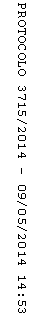 